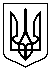 УПРАВЛІННЯ ОСВІТИ, КУЛЬТУРИ, МОЛОДІ, СПОРТУ ТА ТУРИЗМУ КОЦЮБИНСЬКОЇ СЕЛИЩНОЇ РАДИ КИЇВСЬКОЇ ОБЛАСТІна закупівлю за предметом:Теплова енергія для Будинка культури  код за  ДК 021:2015: 09320000-8 Пара, гаряча вода та пов’язана продукція процедура закупівлі – відкриті торги з особливостямиселище Коцюбинське– 2023 р.Додаток №1до тендерної документаціїТЕХНІЧНА СПЕЦИФІКАЦІЯ 	Предмет закупівлі: Теплова енергія для Будинка культури, код за  ДК 021:2015: 09320000-8 Пара, гаряча вода та пов’язана продукція, в кількості та за технічними характеристиками, що  наведені нижче:	Постачання теплової енергії здійснюється відповідно до Закону України «Про теплопостачання» № 2633-IV від 02.06.2005 року (зі змінами) та учасники повинні забезпечувати:- відповідну нормативну температуру повітря у приміщеннях;- безпечну дію усіх видів устаткування та обладнання, задіяних в технології постачання теплової енергії;- дотримання правил техніки безпеки та протипожежної безпеки, прийнятого на обслуговування майна. 		Постачання теплової енергії здійснюється учасником відповідно до чинного законодавства України. Якість постачання теплової енергії має відповідати нормативній температурі повітря у опалювальних приміщеннях будівель, відповідно до КТМ 204 України 244-94.Учасник – переможець процедури закупівлі (далі – Виконавець) зобов'язується до 31.12.2024 постачати теплову енергію, код за  ДК 021:2015: 09320000-8 Пара, гаряча вода та пов’язана продукція, згідно заявки в разі погіршення погодних умов. Постачання  теплової енергії повинно здійснюватись цілодобово.Місце поставки: Будинок культури Коцюбинської селищної ради Київської області.Адреса поставки: 08298, Україна , Київська обл., селище Коцюбинське,вул.Доківська,5.Суб'єкти у сфері теплопостачання повинні дотримуватися вимог законодавства про охорону навколишнього природного середовища, нести відповідальність за його порушення і здійснювати технічні та організаційні заходи, спрямовані на зменшення шкідливого впливу об'єктів у сфері теплопостачання на навколишні природні середовища.Учасники, у складі тендерних пропозицій мають завантажити паспорт прив’язки тимчасової споруди на модульні котельні або  надати договір оренди приміщення (котельні)за адресою: 08298, Україна , Київська обл., селище Коцюбинське,вул.Доківська,5. З технічними, якісними та  кількісними характеристиками предмету закупівлі погоджуємось.Примітка: У випадку, якщо технічна специфікація містить посилання на конкретні торговельну марку чи фірму, патент, конструкцію або тип обладнання, що є частиною предмета закупівлі, джерело його походження або виробника, учасникам закупівлі слід мати на увазі, що окрім приведеного, у своїх пропозиціях Законом не забороняється пропонувати відповідні еквіваленти. Тобто у випадку наявності посилання на конкретні торговельну марку чи фірму, патент, конструкцію або тип обладнання, що є частиною предмета закупівлі, джерело його походження або виробника, слід читати поряд з таким посиланням вираз "або еквівалент" відповідно до частини 4 статті 14 Закону України «Про публічні закупівлі».Документи, що не передбачені законодавством для учасників - юридичних, фізичних осіб, у тому числі фізичних осіб - підприємців, не подаються ними у складі тендерної пропозиції. Відсутність документів, що не передбачені законодавством для учасників - юридичних, фізичних осіб, у тому числі фізичних осіб - підприємців, у складі тендерної пропозиції, не може бути підставою для її відхилення замовником. ДОДАТОК  2до тендерної документації Підтвердження відповідності УЧАСНИКА (в тому числі для об’єднання учасників як учасника процедури) вимогам, визначеним у пункті 47 Особливостей:Замовник не вимагає від учасника процедури закупівлі під час подання тендерної пропозиції в електронній системі закупівель будь-яких документів, що підтверджують відсутність підстав, визначених у пункті 47 Особливостей (крім абзацу чотирнадцятого цього пункту), крім самостійного декларування відсутності таких підстав учасником процедури закупівлі відповідно до абзацу шістнадцятого пункту 47 Особливостей.Учасник процедури закупівлі підтверджує відсутність підстав, зазначених в пункті 47Особливостей (крім підпунктів 1 і 7, абзацу чотирнадцятого цього пункту), шляхом самостійного декларування відсутності таких підстав в електронній системі закупівель під час подання тендерної пропозиції.  Замовник самостійно за результатами розгляду тендерної пропозиції учасника процедури закупівлі підтверджує в електронній системі закупівель відсутність в учасника процедури закупівлі підстав, визначених підпунктами 1 і 7 цього пункту.Учасник повинен надати довідку у довільній формі щодо відсутності підстави для відмови учаснику процедури закупівлі в участі у відкритих торгах, встановленої в абзаці 14 пункту 47 Особливостей. Учасник процедури закупівлі, що перебуває в обставинах, зазначених у цьому абзаці, може надати підтвердження вжиття заходів для доведення своєї надійності, незважаючи на наявність відповідної підстави для відмови в участі у відкритих торгах. Для цього учасник (суб’єкт господарювання) повинен довести, що він сплатив або зобов’язався сплатити відповідні зобов’язання та відшкодування завданих збитків. Якщо замовник вважає таке підтвердження достатнім, учаснику процедури закупівлі не може бути відмовлено в участі в процедурі закупівлі. У разі коли учасник процедури закупівлі має намір залучити інших суб’єктів господарювання як субпідрядників/співвиконавців в обсязі не менш як 20 відсотків вартості договору про закупівлю у разі закупівлі робіт або послуг для підтвердження його відповідності кваліфікаційним критеріям відповідно до частини третьої статті 16 Закону (у разі застосування таких критеріїв до учасника процедури закупівлі), замовник перевіряє таких суб’єктів господарювання щодо відсутності підстав, визначених пунктом 47 Особливостей).Перелік документів та інформації для підтвердження відповідності ПЕРЕМОЖЦЯ                  вимогам, визначеним у пункті 47 Особливостей:Переможець процедури закупівлі у строк, що не перевищує чотири дні з дати оприлюднення в електронній системі закупівель повідомлення про намір укласти договір про закупівлю, повинен надати замовнику шляхом оприлюднення в електронній системі закупівель документи, що підтверджують відсутність підстав, зазначених у підпунктах 3, 5, 6 і 12 та в абзаці чотирнадцятому пункту 47 Особливостей.Першим днем строку, передбаченого цією тендерною документацією та/ або Законом та/ або Особливостями, перебіг якого визначається з дати певної події, вважатиметься наступний за днем відповідної події календарний або робочий день, залежно від того, у яких днях (календарних чи робочих) обраховується відповідний строк). Документи, які надаються ПЕРЕМОЖЦЕМ (юридичною особою):Документи, які надаються ПЕРЕМОЖЦЕМ (фізичною особою чи фізичною особою— підприємцем):Перелік документів та інформації  для підтвердження відповідності УЧАСНИКА  кваліфікаційним критеріям, визначеним у статті 16 Закону “Про публічні закупівлі”:( надаються у складі тендерної пропозиції)Інформація (для УЧАСНИКІВ - юридичних осіб, фізичних осіб та фізичних осіб-підприємців).Примітки:У разі якщо тендерною документацією вимагається надання документів, не передбачених чинним законодавством для учасника, він надає довідку у довільній формі із зазначенням відповідного факту та з посиланням на законодавчі підстави, які передбачають не подання відповідних документів.Додаток 3до тендерної документаціїФОРМА “ЦІНОВА ПРОПОЗИЦІЯ” 1надаємо свою пропозицію щодо участі у торгах на закупівлю «Теплова енергія для Будинка культури»  код за  ДК 021:2015: 09320000-8 Пара, гаряча вода та пов’язана продукція, згідно з технічними та іншими вимогами замовника.Вивчивши тендерну документацію, технічні, якісні та кількісні характеристики предмета закупівлі, ми уповноважені на підписання Договору, маємо можливість поставити товар закупівлі та виконати вимоги Замовника на умовах, зазначених у цій пропозиції за наступними цінами:Початкова ціна тендерної пропозиції:Ціна тендерної пропозиції за результатами електронного аукціону (ураховуючи зменшення):1. Розмір сплати податку (податок на додану вартість або єдиний податок) у відсотках: ______.2. Ми погоджуємося з умовами проєкту Договору, який викладений в Додатку №4, та з тим, що істотні умови Договору про закупівлю не можуть змінюватися після його підписання до виконання зобов’язань сторонами, у повному обсязі, крім випадків, визначених частиною четвертою та п’ятої статті 41 Закону України “Про публічні закупівлі” (далі – Закон). 3. Ми підтверджуємо, що наша тендерна пропозиція є чинною протягом 120 календарних днів з дня розкриття тендерної пропозиції. 4. Ми зобов’язуємося підписати Договір із замовником не раніше ніж через 10 днів з дати оприлюднення на веб-порталі Уповноваженого органу повідомлення про намір укласти договір, але не пізніше ніж через 20 днів з дня прийняття рішення про намір укласти договір.(Посада, прізвище, ініціали, підпис керівника або уповноваженої особи учасника, завірені печаткою (у разі наявності)Додаток 4до тендерної документаціїПроєкт Договору      селище Коцюбинське	«____.»   __________ 20___ рокуУправління освіти, культури, молоді, спорту та туризму Коцюбинської селищної ради Київської області (далі - Замовник) в особі начальника Лошицької Олени Леонідівни, яка діє на підставі Положення, з однієї сторони, і _________________________________________________ в особі _____________________________________________________, який(яка) діє на підставі __________________________  (далі - Постачальник), з іншої сторони, разом - Сторони,  уклали цей договір про таке  (далі - Договір):1.Предмет договору1.1. Предметом договору є:  Теплова енергія для Будинка культури, код за  ДК 021:2015: 09320000-8 Пара, гаряча вода та пов’язана продукція у кількості – 151,829 Гкал. 1.2. Постачальник зобов'язується протягом 2024 року постачати теплову енергію, у обсязі зазначеному в пункті 1.1. цього договору, а Замовник - прийняти і оплатити.1.3.Істотні умови договору про закупівлю не можуть змінюватися після його підписання до виконання зобов’язань сторонами в повному обсязі, крім випадків установлених в п.19 Особливостей:1.3.1 зменшення обсягів закупівлі, зокрема з урахуванням фактичного обсягу видатків замовника;1.3.2 погодження зміни ціни за одиницю товару в договорі про закупівлю у разі коливання ціни такого товару на ринку, що відбулося з моменту укладення договору про закупівлю або останнього внесення змін до договору про закупівлю в частині зміни ціни за одиницю товару. Зміна ціни за одиницю товару здійснюється пропорційно коливанню ціни такого товару на ринку (відсоток збільшення ціни за одиницю товару не може перевищувати відсоток коливання (збільшення) ціни такого товару на ринку) за умови документального підтвердження такого коливання та не повинна призвести до збільшення суми, визначеної в договорі про закупівлю на момент його укладення;1.3.3 покращення якості предмета закупівлі за умови, що таке покращення не призведе до збільшення суми визначеної у договорі про закупівлю;1.3.4 продовження строку дії договору про закупівлю та/або строку виконання зобов’язань щодо передачі товару, виконання робіт, надання послуг у разі виникнення документально підтверджених об’єктивних обставин, що спричинили таке продовження, у тому числі обставин непереборної сили, затримки фінансування витрат замовника, за умови, що такі зміни не призведуть до збільшення суми, визначеної в договорі про закупівлю; 1.3.5 погодженої зміни ціни в договорі про закупівлю в бік зменшення (без зміни кількості (обсягу) та якості товарів, робіт та послуг), у тому числі у разі коливання ціни товару на ринку;1.3.6  зміни ціни у договорі про закупівлю у зв’язку із  зміною ставок податків і зборів та/або зміною умов щодо надання пільг з оподаткування - пропорційно до змін таких ставок та/або пільг з оподаткування;1.3.7 зміни встановленого згідно із законодавством органами державної статистики індексу споживчих цін, зміни курсу іноземної валюти, зміни курсу біржових коригувань або показників Platts, регульованих цін (тарифів) і нормативів, що застосовуються в договорі про закупівлю, у разі встановлення в договорі про закупівлю порядку зміни ціни.1.3.8. зміни умов у зв’язку із застосуванням положень частини шостої статті 41 Закону.1.4. Температурний режим теплопостачання повинен бути забезпечений в межах санітарних норм. Зміна температурного режиму теплопостачання може бути проведена за допомогою відповідної письмової заявки  в межах обсягів постачання теплової енергії, щодо яких виділено реальне фінансування видатків.1.5. Під час виконання умов цього Договору, а також вирішення всіх питань, що не обумовлені цим Договором, Сторони зобов'язуються керуватися чинним законодавством України, «Правилами користування тепловою енергією», «Правилами технічної експлуатації теплових установок і мереж» іншими актами, що регулюють правовідносини передбачені даним Договором.1.6. Місце поставки: Будинок культури Коцюбинської селищної ради Київської області.Адреса поставки: 08298, Україна , Київська обл., селище Коцюбинське,вул.Доківська,5.2. Якість товарів, робіт чи послуг2.1. Замовник повинен отримувати теплову енергію, якісні характеристики якої відповідають державним стандартам, технічним вимогам відповідно до чинного законодавства, яким Сторони керуються в процесі укладення та виконання умов даного Договору.3. Сума, визначена у договорі3.1. Сума Договору становить _________ гривень (_____________________________________________________________) без ПДВ/з ПДВ.3.2. Сума цього Договору  може  бути  зменшена  за  взаємною згодою Сторін, та у випадках передбачених законодавством. 3.3.Сума встановлюється в національній грошовій одиниці України. 4. Порядок здійснення оплати4.1.  Розрахунковим періодом є календарний місяць.4.2. Розрахунки проводяться шляхом: оплати Замовником вартості наданої теплової енергії  протягом десяти робочих днів з дня надання акту та рахунку.4.3.  Розрахунки за Товар здійснюються наступним чином: платіж у розмірі 100% вартості за фактично поставлений Товар  здійснюватиметься протягом 10 (десяти) робочих днів з дати постачання Товару.  За наявності відповідного фінансування. Розрахунки за поставлений Товар проводяться відповідно до Бюджетного кодексу України, в національній валюті України, в межах фактичного обсягу фінансування видатків Замовника. У разі затримки фінансування, розрахунок за поставлений Товар здійснюється протягом 10 (десяти) календарних днів з дати отримання Замовником фактичного обсягу фінансування видатків на закупівлю на свій реєстраційний рахунок. Затримка оплати за Товар з підстав затримки фінансування Замовника не є порушенням умов цього Договору. 4.4. Теплова енергія вважається наданою Постачальником та прийнятою Замовником з моменту підписання акту, згідно умов Договору.5. Права та обов'язки сторін5.1. Замовник зобов'язаний:5.1.1. Своєчасно та в повному обсязі сплачувати за отриману теплову енергію.5.1.2. Замовник зобов’язаний підтримувати у справному стані внутрішньо-будинкові системи опалення та зовнішні теплові мережі, повідомляти Постачальника про виявлення несправності та інші неполадки в роботі системи. Замовник зобов’язаний забезпечити дотримання встановлених вимог щодо забезпечення збереження тепла на Об’єкті.5.1.3.Замовник повинен допускати представника Постачальника для контролю за технічним станом внутрішньо-будинкових систем опалення, перевірки придатності їх до експлуатації.5.2. Замовник має право:5.2.1. Контролювати своєчасне надання теплової енергії;5.2.2. Зменшувати обсяг закупівлі та загальну вартість цього Договору залежно від реального фінансування видатків. У такому разі Сторони вносять відповідні зміни до цього Договору;5.2.3. Повернути рахунок Постачальника без здійснення оплати у разі неналежного оформлення документів;5.2.4. Замовник має право доступу до котельні Постачальника для перевірки показників лічильника теплової енергії. Доступ до лічильника та перевірка показників відбувається у присутності представника Постачальника. За результатами перевірки Сторони складають акт.5.2.5. У разі припинення споживання теплової енергії Замовник повідомляє про це Постачальника (в письмовій формі) за 20 робочих днів і здійснює повний розрахунок з Постачальником згідно з умовами цього Договору, після чого Постачальник припиняє подачу теплової енергії. У разі ненадання послуг, надання їх не в повному обсязі, зниження якості, зокрема відхилення їх кількісних та/або якісних показників від затверджених нормативів (норм) споживання, виконавець проводить перерахунок розміру плати про що складається акт  в присутності та за підписом  уповноваженої особи Постачальника.5.2.6. У разі порушення Постачальником  умов договору в частині постачання теплової енергії Замовник має право  викликати  представника Постачальника за письмовим зверненням для складання та підписання акта, у якому зазначаються терміни,  види порушень тощо . За  результатами   складеного акта при необхідності виконується  перерахунок.5.3. Постачальник зобов'язаний:5.3.1. Постачальник несе відповідальність перед Замовником за безперебійне постачання теплової енергії, яка надається відповідно до температурного графіку під час опалювального періоду-сезону і  технічний стан теплопроводів до точки розділу.5.4. Постачальник має право:5.4.1. Своєчасно та в повному обсязі отримувати плату за надану теплову енергію.6. Відповідальність сторін6.1. У разі невиконання або неналежного виконання своїх зобов'язань за Договором Сторони  несуть відповідальність, передбачену законодавством України та цим Договором. 6.2. У разі невиконання або несвоєчасного виконання зобов'язань за  Договором Постачальник сплачує Замовнику штрафні санкції у розмірі подвійної облікової ставки НБУ за кожен день невиконання.6.3. У разі виникнення будь-яких претензій до Замовника з вини Постачальника з боку контролюючих, дозвільних або інших державних органів щодо оформлення, монтажу, підключення, запуску, експлуатації устаткування котельної або поставок теплової енергії, з застосуванням до Замовника будь-яких штрафних, матеріально-грошових, або інших санкцій Постачальник зобов’язується їх погасити, у разі прийняття відповідного судового рішення, що набрало законної сили протягом 30 робочих днів з дня направлення відповідного судового рішення до виконання в установленому законодавством порядку.6.4. Будь-які порушення умов цього Договору в частині постачання теплової енергії фіксуються актами, які підписуються обома Сторонами. Якщо Сторона ухиляється від підписання акту, такий акт підписується не менш ніж трьома представниками іншої Сторони та негайно направляється на адресу такої Сторони, або вручається під розписку її повноважному представнику. На підставі складеного акта, Сторонами при необхідності може бути здійснений перерахунок кількості чи вартості відпущеної теплової енергії.7. Обставини непереборної сили7.1. Сторони звільняються від відповідальності за невиконання або неналежне виконання  зобов'язань за цим Договором у разі виникнення обставин непереборної сили, які не існували під час укладання Договору та виникли поза волею Сторін (аварія, катастрофа, стихійне лихо, епідемія, епізоотія, війна тощо). 7.2. Сторона, що не може виконувати зобов'язання за цим Договором унаслідок дії обставин непереборної сили, повинна не пізніше ніж протягом семи днів з моменту їх виникнення повідомити про це іншу Сторону у письмовій формі. 7.3. Доказом виникнення обставин непереборної сили та строку їх дії є відповідні документи, які видаються ТПП України. 7.4. У разі коли строк дії обставин непереборної сили продовжується більше ніж 40 днів, кожна із Сторін в установленому порядку має право розірвати цей Договір. У разі попередньої оплати Постачальник повертає Замовнику кошти протягом трьох банківських днів з дня розірвання цього Договору. 8. Вирішення спорів8.1. У випадку виникнення спорів або розбіжностей Сторони зобов'язуються вирішувати їх шляхом взаємних переговорів та консультацій. 8.2. У разі недосягнення Сторонами згоди спори (розбіжності) вирішуються у судовому порядку.9. Строк дії договору9.1 Цей Договір набирає чинності з моменту його підписання і діє до 31.12.2024  року, але у будь-якому випадку до повного виконання зобов’язань між Сторонами.9.2. Цей Договір укладається українською мовою у двох оригінальних примірниках, які мають однакову юридичну силу, по одному для кожної із Сторін.9.3. Додатки та зміни до умов договору приймаються за згодою сторін у письмовій формі, які є невід’ємною та складовою частиною договору.9.4. Дія договору про закупівлю може продовжуватися на строк, достатній для проведення процедури закупівлі на початку наступного року, в обсязі, що не перевищує 20 відсотків суми, визначеної у договорі, укладеному в попередньому році, якщо видатки на цю мету затверджено в установленому порядку.10. Інші умови10.1. У всіх інших випадках, що не врегульовані положенням цього договору, сторони зобов’язуються керуватися положенням чинного законодавства України, чи врегулювати їх у додаткових угодах договору.10.2 Істотні умови договору не можуть змінюватись після його підписання до виконання зобов’язань Сторонами у повному обсязі, крім  випадків, визначених Законом.МІСЦЕЗНАХОДЖЕННЯ, РЕКВІЗИТИ СТОРІН ТА ПІДПИСИ СТОРІН	ПОСТАЧАЛЬНИК						ЗАМОВНИКДодаток № 1до Договору №_______ від __ ________________ 20___ рокуСПЕЦИФІКАЦІЯЗАТВЕРДЖЕНОПротоколом Уповноваженої особи від 28.12.2023 року №136Розділ І. Загальні положенняРозділ І. Загальні положення121. Терміни, які вживаються в тендерній документаціїТендерну документацію розроблено відповідно до вимог Закону України «Про публічні закупівлі» (далі – Закон) з урахуванням «Особливостей здійснення публічних закупівель товарів, робіт і послуг для замовників, передбачених Законом України “Про публічні закупівлі”, на період дії правового режиму воєнного стану в Україні та протягом 90 днів з дня його припинення або скасування”(далі - Особливості) затверджених  Постановою Уряду №1178 від 12.10.2022 Терміни, які використовуються в цій документації,вживаються у значенні, наведеному в Законі та Особливостях.2. Інформація про замовника торгів:2.1. повне найменуванняУправління освіти, культури, молоді, спорту та туризму Коцюбинської селищної ради Київської області2.2. місцезнаходженняУкраїна, 08298, Київська обл., селище Коцюбинське, вул. Доківська, 2.2.3. посадова особа Замовника, уповноважена здійснювати зв’язок з учасникамиЗ питань, пов’язаних з підготовкою тендерних пропозицій учасники процедури закупівлі (далі – Учасник) можуть звертатися до: Самотуга Тетяна Василівна – фахівець з публічних закупівель, уповноважена особа, відповідальна за організацію та проведення закупівель товарів, робіт та послуг Управління освіти, культури, молоді, спорту та туризму Коцюбинської селищної ради Київської області тел. +38 095 330 96 25. електронна адреса: zakupivli44151538@gmail.com3. Процедура закупівліВідкриті торги з особливостями4. Інформація про предмет закупівлі:4.1. назва  предмета закупівліТеплова енергія для Будинка культури, код за  ДК 021:2015: 09320000-8 Пара, гаряча вода та пов’язана продукція4.2. опис окремої частини (частин) предмета закупівлі (лота), щодо якої можуть бути подані тендерні пропозиціїЗакупівля за лотами не передбачається.4.3. місце, кількість, обсяг поставки товарів (надання послуг, виконання робіт)Місце поставки: Будинок культури Коцюбинської селищної ради Київської області.Адреса поставки: 08298, Україна , Київська обл., селище Коцюбинське,вул.Доківська,5.Обсяг: 151,829 Гкал4.4. строк поставки товарів (надання послуг, виконання робіт)до 31.12.20245. Недискримінація учасниківВітчизняні та іноземні учасники всіх форм власності
та організаційно-правових форм беруть участь у процедурах закупівель на рівних умовах.6. Інформація про валюту, у якій повинно бути розраховано та зазначено ціну тендерної пропозиціїВалютою тендерної пропозиції є гривня. Розрахунки здійснюватимуться у національній валюті України згідно з умовами укладеного договору.7. Інформація  про  мову (мови),  якою  (якими) повинно  бути  складено тендерні пропозиціїМова тендерної пропозиції – українська.Під час проведення процедур закупівель усі документи, що готуються замовником, викладаються українською мовою. Стандартні характеристики, вимоги, умовні позначення у вигляді скорочень та термінологія, пов’язана з товаром, що закуповується, передбачені існуючими міжнародними або національними стандартами, нормами та правилами, викладаються мовою їх загально прийнятого застосування.Уся інформація розміщується в електронній системі закупівель українською мовою, крім тих випадків коли використання букв та символів української мови призводить до їх спотворення (зокрема, але не виключно адреси мережі "інтернет", адреси електронної пошти, торговельної марки (знаку для товарів), загальноприйняті міжнародні терміни). Тендерна пропозиція та усі документи, які передбачені вимогами тендерної документації та додатками до неї складаються українською мовою. Документи або копії документів (які передбачені вимогами тендерної документації та додатками до неї), які надаються Учасником у складі тендерної пропозиції, викладені іншими мовами, повинні надаватися разом із їх автентичним перекладом на українську мову. Замовник не зобов’язаний розглядати документи, які не передбачені вимогами тендерної документації та додатками до неї та які учасник додатково надає на власний розсуд.У випадку надання учасником на підтвердження однієї вимоги кількох документів, викладених різними мовами, та за умови, що хоча б один з наданих документів відповідає встановленій вимозі, в тому числі щодо мови, замовник не розглядає інший(і) документ(и), що учасник надав додатково на підтвердження цієї вимоги, навіть якщо інший документ наданий іноземною мовою без перекладу.Розділ ІІ. Порядок внесення змін та надання роз`яснень до тендерної документаціїРозділ ІІ. Порядок внесення змін та надання роз`яснень до тендерної документації1. Процедура надання роз’яснень щодо тендерної документаціїФізична/юридична особа має право не пізніше ніж за три дні до закінчення строку подання тендерної пропозиції звернутися через електронну систему закупівель до замовника за роз'ясненнями щодо тендерної документації та/або звернутися до замовника з вимогою щодо усунення порушення під час проведення тендеру. Усі звернення за роз'ясненнями та звернення щодо усунення порушення автоматично оприлюднюються в електронній системі закупівель без ідентифікації особи, яка звернулася до замовника. Замовник повинен протягом трьох днів з дати їх оприлюднення надати роз'яснення на звернення шляхом оприлюднення його в електронній системі закупівель.У разі несвоєчасного надання замовником роз’яснень щодо змісту тендерної документації електронна система закупівель автоматично зупиняє перебіг відкритих торгів. Для поновлення перебігу відкритих торгів замовник повинен розмістити роз’яснення щодо змісту тендерної документації в електронній системі закупівель з одночасним продовженням строку подання тендерних пропозицій не менш як на чотири дні.2. Унесення змін до тендерної документаціїЗамовник має право з власної ініціативи або у разі усунення порушень вимог законодавства у сфері публічних закупівель, викладених у висновку органу державного фінансового контролю відповідно до статті 8 Закону, або за результатами звернень, або на підставі рішення органу оскарження внести зміни до тендерної документації. У разі внесення змін до тендерної документації строк для подання тендерних пропозицій продовжується замовником в електронній системі закупівель таким чином, щоб з моменту внесення змін до тендерної документації до закінчення кінцевого строку подання тендерних пропозицій залишалося не менше чотирьох днів.Зміни, що вносяться замовником до тендерної документації, розміщуються та відображаються в електронній системі закупівель у вигляді нової редакції тендерної документації додатково до початкової редакції тендерної документації. Замовник разом із змінами до тендерної документації в окремому документі оприлюднює перелік змін, що вносяться. Зміни до тендерної документації у машинозчитувальному форматі розміщуються в електронній системі закупівель протягом одного дня з дати прийняття рішення про їх внесення.Розділ ІІІ. Інструкція з підготовки тендерної пропозиціїРозділ ІІІ. Інструкція з підготовки тендерної пропозиції1. Зміст і спосіб подання тендерної пропозиції1.1. Тендерна пропозиція подається в електронному вигляді через електронну систему закупівель шляхом заповнення електронних форм з окремими полями, де зазначається інформація про ціну, інформація від учасника процедури закупівлі про його відповідність кваліфікаційним критеріям, наявність/відсутність підстав, визначених пунктом 47 Особливостей і в цій тендерній документації, та шляхом завантаження необхідних документів (у випадках, передбачених цією тендерною документацією – шляхом самостійного декларування учасником), що вимагаються замовником у цій тендерній документації, а саме:  - інформації та документів, що підтверджують відповідність учасника кваліфікаційним критеріям;                                                                                            -  інформації щодо відсутності підстав, установлених у п. 47 Особливостей;- для підтвердження відповідності кожного субпідрядника/співвиконавця, якого учасник планує залучити вимогам, учасником на кожного з таких субпідрядників/співвиконавців надається інформація, що підтверджує відсутність підстав визначених у п. 47 Особливостей, яка надається у довільній формі. Замовник не вимагає документів, що підтверджують відсутність підстав, визначених у п. 47 Особливостей – інформація подається Додатку 2 до цієї тендерної документації;- у випадку якщо учасником процедури закупівлі є об’єднання учасників, то на кожного з учасників такого об’єднання надається окрема довідка в довільній формі або за примірною формою наведеною нижче для підтвердження відповідності кожного з учасників такого об’єднання  вимогам, визначеним п. 47 Особливостей - інформація подається згідно Додатку 2 до цієї тендерної документації;- погодженим учасником проєктом договору про закупівлю згідно Додатку 4 до цієї тендерної документації.- заповненою формою «Цінова  пропозиція » згідно Додатку 3 до цієї тендерної документації;- у разі якщо тендерна пропозиція подається об’єднанням учасників, до неї обов’язково включається документ про створення такого об’єднання;- іншою інформацією та документами, відповідно до вимог цієї тендерної документації та додатків до неї.Рекомендується документи у складі пропозиції  Учасника надавати у тій послідовності, в якій вони наведені у тендерній документації замовника, а також надавати окремим файлом кожний документ, що іменується відповідно змісту документа.Переможець у строк, що не перевищує чотири дні з дати оприлюднення в електронній системі закупівель повідомлення про намір укласти договір про закупівлю, подає інформацію (документи, встановлені в Таблиці 1 Додатку 2 (для переможця) шляхом оприлюднення їх в  електронній системі закупівель.У випадку ненадання переможцем документів згідно з Додатком 2 (для переможця) або надання їх з порушенням терміну або вимог, передбачених тендерною документацією, Переможець вважається таким, що не надав у спосіб, зазначений в тендерній документації, документи, що підтверджують відсутність підстав, установлених пунктом 47 Особливостей.1.2. Документи, що не передбачені законодавством для учасників - юридичних, фізичних осіб, у тому числі фізичних осіб - підприємців, не подаються ними у складі тендерної пропозиції. Відсутність документів, що не передбачені законодавством для учасників - юридичних, фізичних осіб, у тому числі фізичних осіб - підприємців, у складі тендерної пропозиції, не може бути підставою для її відхилення замовником. 1.3. Відповідальність за достовірність наданої інформації в своїй тендерній пропозиції несе учасник, а в документах, наданих замовнику переможцем торгів - переможець.  1.4. Всі визначені цією тендерною документацією документи тендерної пропозиції завантажуються в електронну систему закупівель у вигляді скан-копій придатних для машинозчитування (файли з розширенням «..pdf.», «..jpeg.», тощо), зміст та вигляд яких повинен відповідати оригіналам відповідних документів, згідно яких виготовляються такі скан-копії. Документи, що складаються учасником, повинні бути оформлені належним чином у відповідності до вимог чинного законодавства в частині дотримання письмової форми документу, складеного суб’єктом господарювання, в тому числі за власноручним підписом учасника/уповноваженої особи учасника. Вимога щодо засвідчення того чи іншого документу тендерної пропозиції власноручним підписом учасника/уповноваженої не застосовується до документів (матеріалів та інформації), що подаються у складі тендерної пропозиції, якщо такі документи (матеріали та інформація) надані учасником у формі електронного документа через електронну систему закупівель із накладанням кваліфікованого електронного підпису на кожен з таких документів (матеріал чи інформацію).1.5. Під час використання електронної системи закупівель з метою подання тендерних пропозицій та їх оцінки документи та дані створюються та подаються з урахуванням вимог законів України "Про електронні документи та електронний документообіг" та "Про електронні довірчі послуги", тобто тендерна пропозиція у будь-якому випадку повинна містити накладений електронний підпис (або кваліфікований електронний підпис) учасника/уповноваженої особи учасника процедури закупівлі, повноваження якої щодо підпису документів тендерної пропозиції підтверджуються відповідно до поданих документів, що вимагаються згідно п. 1.6. цієї документації.1.6. Повноваження щодо підпису документів тендерної пропозиції уповноваженої особи учасника процедури закупівлі підтверджується: для посадових (службових) осіб учасника, які уповноважені підписувати документи пропозиції та вчиняти інші юридично значущі дії від імені учасника на підставі положень установчих документів – розпорядчий документ про призначення (обрання) на посаду відповідної особи (наказ про призначення та/ або протокол зборів засновників, тощо); для осіб, що уповноважені представляти інтереси учасника під час проведення процедури закупівлі, та які не входять до кола осіб, які представляють інтереси учасника без довіреності – довіреність, оформлена у відповідності до вимог чинного законодавства, із зазначенням повноважень повіреного, разом з документами, що у відповідності до цього пункту підтверджують повноваження посадової (службової) особи учасника, що підписала від імені учасника вказану довіреність.1.7. Кожен учасник має право подати тільки одну тендерну пропозицію (у тому числі до визначеної в тендерній документації частини предмета закупівлі (лота) – у разі здійснення закупівлі за лотами). Отримана тендерна пропозиція вноситься автоматично до реєстру, форма якого встановлюється Уповноваженим органом.1.8. Неспроможність подати всю інформацію, що потребує тендерна документація, або подання пропозиції, яка не відповідає вимогам в усіх відношеннях, буде віднесена на ризик учасника та може спричинити за собою відхилення такої пропозиції.1.9. У разі якщо учасниками в тендерних пропозиціях допущено формальні (несуттєві) помилки, то вони не призведуть до відхилення їх пропозицій. Формальними (несуттєвими) вважаються помилки, що пов’язані з оформленням тендерної пропозиції та не впливають на зміст пропозиції, а саме – технічні помилки та описки.До формальних (несуттєвих) помилок належать:орфографічні помилки та технічні описки в словах та словосполученнях, що зазначені в документах, які надані учасником; зазначення назви документу, необхідність у наданні якого передбачена цією документацією, у спосіб що відрізняється від вказаного в цій документації, та який підготований безпосередньо учасником, у разі якщо такий документ за своїм змістом відповідає вимогам цієї документації, відсутність визначеної замовником інформації (її окремих фрагментів) у змісті певного документу, подання якого вимагається згідно тендерної документації, та за умови наявності такої інформації в повному об’ємі у змісті іншого документу, наданого у складі тендерної пропозиції, тощо.Допущення формальних помилок учасниками не призведе до відхилення їх тендерних пропозицій. Рішення про віднесення помилки до формальної приймається Замовником.1.10. Замовник не заперечує щодо надання учасником за його бажанням будь-яких додаткових документів про досвід учасника, його можливості тощо, щодо постачання товару (робіт та послуг), який є предметом закупівлі. Подання таких додаткових документів, які не вимагаються  тендерною документацією, не буде розцінено як невідповідність тендерної пропозиції, умовам тендерної документації та можуть  не впливати на рішення Замовника при визначені переможця.2. Забезпечення тендерної пропозиціїНе вимагається.3. Умови повернення чи неповернення забезпечення тендерної пропозиціїНе передбачається.4. Строк, протягом якого тендерні пропозиції вважаються дійсними4.1. Тендерні пропозиції вважаються дійсними протягом 90 днів із дати кінцевого строку подання тендерних пропозицій.4.2. Тендерні пропозиції залишаються дійсними протягом зазначеного в тендерній документації строку, який у разі необхідності може бути продовжений.4.3. До закінчення зазначеного строку замовник має право вимагати від учасників процедури закупівлі продовження строку дії тендерних пропозицій. 4.3.1. Учасник процедури закупівлі має право:- відхилити таку вимогу, не втрачаючи при цьому наданого ним забезпечення тендерної пропозиції;- погодитися з вимогою та продовжити строк дії поданої ним тендерної пропозиції і наданого забезпечення тендерної пропозиції.4.4. У разі необхідності учасник процедури закупівлі має право з власної ініціативи продовжити строк дії своєї тендерної пропозиції, повідомивши про це замовникові через електронну систему закупівель.5. Кваліфікаційні критерії відповідно до статті 16 Закону, підстави, визначені пунктом 47 Особливостей, та інформація про спосіб підтвердження відповідності учасників установленим критеріям і вимогам згідно із законодавством. Для об’єднання учасників замовником зазначаються умови щодо надання інформації та способу підтвердження відповідності таких учасників установленим кваліфікаційним критеріям та підставам, встановленим пунктом 47 Особливостей5.1.Замовник установлює один або декілька кваліфікаційних критеріїв відповідно до статті 16 Закону. Визначені Замовником згідно з цією статтею кваліфікаційні критерії та перелік документів, що підтверджують інформацію учасників про відповідність їх таким критеріям, зазначені в Додатку 2 до цієї тендерної документації.5.2.Перелік документів для підтвердження відповідності учасника (у т.ч. учасника-переможця)  вимогам, визначеним пунктом 47 Особливостей та інформацію про спосіб  підтвердження відповідності учасника критеріям і вимогам згідно із законодавством наведено в Додатку 2 до цієї тендерної документації.5.3.Замовник не вимагає документального підтвердження публічної інформації, що оприлюднена у формі відкритих даних згідно із Законом України «Про доступ до публічної інформації» та/або міститься у відкритих єдиних державних реєстрах, доступ до яких є вільним, або публічної інформації, що є доступною в електронній системі закупівель.6. Інформація про технічні, якісні та кількісні характеристики предмета закупівлі6.1. Учасники процедури закупівлі повинні надати (завантажити в електронну систему закупівель) у складі тендерних пропозицій інформацію та документи, які підтверджують відповідність тендерної пропозиції учасника технічним, якісним, кількісним та іншим вимогам до предмета закупівлі, установленим замовником.Вимоги до предмета закупівлі (технічні, якісні та кількісні характеристики), встановленим замовником  згідно з частиною другою статті 22 Закону зазначено в Додатку 1 до цієї тендерної документації. 6.2. Під час виконання договору про закупівлю учасник зобов’язується дотримуватись передбачених чинним законодавством вимог щодо застосування заходів із захисту довкілля.6.3. У разі будь-якого посилання у документації Замовника та додатках до неї на конкретну торгівельну марку чи фірму, патент, конструкцію або тип предмета закупівлі, джерело його походження або виробника, - слід вважати в наявності вираз «або еквівалент».7. Інформація про субпідрядника/співвиконавця (у випадку закупівлі робіт чи послуг)У разі закупівлі робіт або послуг учасник процедури закупівлі зазначає у тендерній пропозиції інформацію про повне найменування та місцезнаходження кожного суб’єкта господарювання, якого учасник планує залучати до виконання робіт як субпідрядника.8. Унесення змін або відкликання тендерної пропозиції учасникомУчасник процедури закупівлі має право внести зміни до своєї тендерної пропозиції або відкликати її до закінчення кінцевого строку її подання без втрати свого забезпечення тендерної пропозиції. Такі зміни або заява про відкликання тендерної пропозиції враховуються, якщо вони отримані електронною системою закупівель до закінчення кінцевого строку подання тендерних пропозицій.Учасник процедури закупівлі виправляє невідповідності в інформації та/або документах, що подані ним у своїй тендерній пропозиції, виявлені замовником після розкриття тендерних пропозицій, шляхом завантаження через електронну систему закупівель уточнених або нових документів в електронній системі закупівель протягом 24 годин з моменту розміщення замовником в електронній системі закупівель повідомлення з вимогою про усунення таких невідповідностей.Замовник розглядає подані тендерні пропозиції з урахуванням виправлення або не виправлення учасниками виявлених невідповідностей.Розділ IV. Подання та розкриття тендерних пропозиційРозділ IV. Подання та розкриття тендерних пропозицій1. Кінцевий строк подання тендерної пропозиції      Кінцевий строк подання тендерних пропозицій – згідно оголошення про проведення відкритих торгів.      Отримана тендерна пропозиція вноситься автоматично до реєстру отриманих тендерних пропозицій.      Електронна система закупівель автоматично формує та надсилає повідомлення учаснику про отримання його тендерної пропозиції із зазначенням дати та часу.       Тендерні пропозиції після закінчення кінцевого строку їх подання або ціна яких перевищує очікувану вартість предмета закупівлі не приймаються електронною системою закупівель.2. Дата та час розкриття тендерної пропозиції      Дата і час розкриття тендерних пропозицій, дата і час проведення електронного аукціону визначаються електронною системою закупівель автоматично в день оприлюднення замовником оголошення про проведення відкритих торгів в електронній системі закупівель.Для проведення відкритих торгів із застосуванням електронного аукціону повинно бути подано не менше двох тендерних пропозицій. Електронний аукціон проводиться електронною системою закупівель відповідно до статті 30 Закону.Якщо була подана одна тендерна пропозиція, електронна система закупівель після закінчення строку для подання тендерних пропозицій, визначених замовником в оголошенні про проведення відкритих торгів, розкриває всю інформацію, зазначену в тендерній пропозиції, крім інформації, визначеної пунктом 40 Особливостей, не проводить оцінку такої тендерної пропозиції та визначає таку тендерну пропозицію найбільш економічно вигідною. Протокол розкриття тендерних пропозицій формується та оприлюднюється відповідно до частин третьої та четвертої статті 28 Закону.Замовник розглядає таку тендерну пропозицію відповідно до вимог статті 29 Закону (положення частин другої, п’ятої - дев’ятої, одинадцятої, дванадцятої, чотирнадцятої, шістнадцятої, абзаців другого і третього частини п’ятнадцятої статті 29 Закону не застосовуються) з урахуванням положень пункту 43 Особливостей. Замовник розглядає найбільш економічно вигідну тендерну пропозицію учасника процедури закупівлі відповідно до пункту 36 Особливостей щодо її відповідності вимогам тендерної документації.Оцінка тендерної пропозиції проводиться електронною системою закупівель автоматично на основі критеріїв і методики оцінки, визначених замовником у тендерній документації, шляхом визначення тендерної пропозиції найбільш економічно вигідною. Найбільш економічно вигідною тендерною пропозицією електронна система закупівель визначає тендерну пропозицію, ціна/приведена ціна якої є найнижчою.Не підлягає розкриттю інформація, що обґрунтовано визначена учасником як конфіденційна, у тому числі інформація, що містить персональні дані. Конфіденційною не може бути визначена інформація про запропоновану ціну, інші критерії оцінки, технічні умови, технічні специфікації та документи, що підтверджують відповідність кваліфікаційним критеріям відповідно до статті 16 Закону, і документи, що підтверджують відсутність підстав, визначених пунктом 47 цих особливостей. Замовник, орган оскарження та Держаудитслужба мають доступ в електронній системі закупівель до інформації, яка визначена учасником процедури закупівлі конфіденційною.Розділ V. Оцінка тендерної пропозиціїРозділ V. Оцінка тендерної пропозиціїПерелік критеріїв та методика оцінки тендерної пропозиції із зазначенням питомої ваги критеріюЄдиним критерієм оцінки згідно даної процедури відкритих торгів є ціна (питома вага критерію – 100%). Електронною системою закупівель після закінчення строку для подання тендерних пропозицій, визначеного замовником в оголошенні про проведення відкритих торгів, розкривається вся інформація, зазначена в тендерній пропозиції (тендерних пропозиціях), у тому числі інформація про ціну тендерної пропозиції (тендерних пропозицій). Оцінка тендерної пропозиції проводиться електронною системою закупівель автоматично на основі критеріїв і методики оцінки, визначених замовником у тендерній документації, шляхом визначення тендерної пропозиції найбільш економічно вигідною. Найбільш економічно вигідною тендерною пропозицією електронна система закупівель визначає тендерну пропозицію, ціна якої є найнижчою.Замовник розглядає тендерну пропозицію, яка визначена найбільш економічно вигідною відповідно до цих особливостей (далі - найбільш економічно вигідна тендерна пропозиція), щодо її відповідності вимогам тендерної документації.Строк розгляду найбільш економічно вигідної тендерної пропозиції не повинен перевищувати п'яти робочих днів з дня визначення її електронною системою закупівель найбільш економічно вигідною. Такий строк може бути аргументовано продовжено замовником до 20 робочих днів. У разі продовження строку замовник оприлюднює повідомлення в електронній системі закупівель протягом одного дня з дня прийняття відповідного рішення.У разі відхилення замовником найбільш економічно вигідної тендерної пропозиції відповідно до цих особливостей замовник розглядає наступну тендерну пропозицію у списку пропозицій, що розташовані за результатами їх оцінки, починаючи з найкращої, у порядку та строки, визначені цими особливостями.Замовник та учасники процедури закупівлі не можуть ініціювати будь-які переговори з питань внесення змін до змісту або ціни поданої тендерної пропозиції.Ціна тендерної пропозиції не може перевищувати очікувану вартість предмета закупівлі, зазначену в оголошенні про проведення відкритих торгів, з урахуванням абзацу другого пункту 28 цих особливостей.До розгляду не приймається тендерна пропозиція, ціна якої є вищою ніж очікувана вартість предмета закупівлі, визначена замовником в оголошенні про проведення відкритих торгів.Оцінка тендерних пропозицій здійснюється на основі критерію „Ціна”. Питома вага – 100%.Найбільш економічною вигідною пропозицією буде вважатися пропозиція з найнижчою ціною з урахуванням усіх податків та зборів (в тому числі податку на додану вартість (ПДВ), у разі якщо учасник є платником ПДВ або без ПДВ-у разі, якщо Учасник  не є платником ПДВ.Оцінка здійснюється щодо предмета закупівлі в цілому.Учасник визначає ціни на товар, що він пропонує поставити за договором про закупівлю, з урахуванням податків і зборів (в тому числі податку на додану вартість (ПДВ), у разі якщо учасник є платником ПДВ), що сплачуються або мають бути сплачені, усіх інших витрат передбачених для товару даного виду.За результатами розгляду та оцінки тендерної пропозиції замовник визначає переможця процедури закупівлі та приймає рішення про намір укласти договір про закупівлю згідно із Законом з урахуванням Особливостей.Розмір мінімального кроку пониження ціни під час електронного аукціону – 1 %.Аномально низька ціна тендерної пропозиції (далі - аномально низька ціна) - ціна/приведена ціна найбільш економічно вигідної пропозиції за результатами аукціону, яка є меншою на 40 або більше відсотків від середньоарифметичного значення ціни/приведеної ціни тендерних пропозицій інших учасників на початковому етапі аукціону, та/або є меншою на 30 або більше відсотків від наступної ціни/приведеної ціни тендерної пропозиції за результатами проведеного електронного аукціону. Аномально низька ціна визначається електронною системою закупівель автоматично за умови наявності не менше двох учасників, які подали свої тендерні пропозиції щодо предмета закупівлі або його частини (лота) у разі проведення закупівлі по лотам.Учасник, який надав найбільш економічно вигідну тендерну пропозицію, що є аномально низькою, повинен надати протягом одного робочого дня з дня визначення найбільш економічно вигідної тендерної пропозиції обґрунтування в довільній формі щодо цін або вартості відповідних товарів, робіт чи послуг пропозиції.Замовник може відхилити аномально низьку тендерну пропозицію, у разі якщо учасник не надав належного обґрунтування вказаної у ній ціни або вартості, та відхиляє аномально низьку тендерну пропозицію у разі ненадходження такого обґрунтування протягом строку, визначеного абзацом першим цієї частини.Обґрунтування аномально низької тендерної пропозиції може містити інформацію про:досягнення економії завдяки застосованому технологічному процесу виробництва товарів, порядку надання послуг чи технології будівництва;сприятливі умови, за яких учасник може поставити товари, надати послуги чи виконати роботи, зокрема спеціальна цінова пропозиція (знижка) учасника;отримання учасником державної допомоги згідно із законодавством.За результатами розгляду та оцінки тендерної пропозиції замовник визначає переможця процедури закупівлі та приймає рішення про намір укласти договір про закупівлю згідно із Законом.Замовник має право звернутися за підтвердженням інформації, наданої учасником, до органів державної влади, підприємств, установ, організацій відповідно до їх компетенції.У разі отримання достовірної інформації про невідповідність переможця процедури закупівлі вимогам кваліфікаційних критеріїв, підставам, визначених пунктом 47 Особливостей, або факту зазначення у тендерній пропозиції будь-якої недостовірної інформації, що є суттєвою при визначенні результатів процедури закупівлі, замовник відхиляє тендерну пропозицію такого учасника.У разі якщо учасник стає переможцем декількох або всіх лотів, замовник може укласти один договір про закупівлю з переможцем, об’єднавши лоти.Якщо замовником під час розгляду тендерної пропозиції учасника виявлено невідповідності в інформації та/або документах, що підтверджують відповідність учасника процедури закупівлі кваліфікаційним критеріям відповідно до статті 16 цього Закону та/або на підтвердження права підпису тендерної пропозиції та/або договору про закупівлю, він розміщує у строк, який не може бути меншим ніж два робочі дні до закінчення строку розгляду тендерних пропозицій, повідомлення з вимогою про усунення таких невідповідностей в електронній системі закупівель.Замовник розміщує повідомлення з вимогою про усунення невідповідностей в інформації та/або документах:що підтверджують відповідність учасника процедури закупівлі кваліфікаційним критеріям відповідно до статті 16 Закону;на підтвердження права підпису тендерної пропозиції та/або договору про закупівлю.Замовник не може розміщувати щодо одного й того ж учасника процедури закупівлі більш ніж один раз повідомлення з вимогою про усунення невідповідностей в інформації та/або документах, що подані учасником у тендерній пропозиції, крім випадків, пов’язаних з виконанням рішення органу оскарження.Учасник, якого не визнано переможцем процедури закупівлі за результатами оцінки та розгляду його тендерної пропозиції, може звернутися через електронну систему закупівель до замовника з вимогою щодо надання інформації про тендерну пропозицію переможця процедури закупівлі, у тому числі щодо зазначення її переваг порівняно з тендерною пропозицією учасника, який надіслав звернення, а замовник зобов’язаний надати йому відповідь не пізніше ніж через п’ять днів з дня надходження такого звернення.2. Інша інформаціяПри розрахунку ціни, за яку Учасник згоден виконати замовлення, враховується ціна предмету закупівлі, відповідно до цієї Документації; всі витрати, пов’язані з виконанням зобов’язань Учасника процедури закупівлі по виконанню договору; усі податки, збори та обов’язкові платежі відповідно до законодавства України, та ін.При формуванні ціни тендерної пропозиції слід врахувати вимоги Розділу V «Податок на додану вартість» Податкового кодексу України.До кінцевої вартості тендерної пропозиції включаються усі витрати Учасника, в тому числі, прямі витрати, накладні витрати, витрати сторонніх організацій та прибуток, який Учасник планує одержати при виконанні договору. Загальна вартість тендерної пропозиції та всі інші ціни повинні бути чітко та остаточно визначені без будь-яких посилань, обмежень або застережень, та за будь-яких обставин не підлягають зміні або коригуванню, у тому числі, шляхом знижок/надбавок, під час дії пропозиції конкурсних торгів.Замовник відхиляє тендерну пропозицію у випадку якщо ціна тендерної пропозиції перевищує очікувану вартість предмета закупівлі, визначену замовником в оголошенні про проведення відкритих торгів. Учасник самостійно відповідає за одержання всіх необхідних дозволів, свідоцтва та ліцензій у разі необхідності відповідно до чинного законодавства України.Усі витрати, що переможець торгів передбачає нести, виконуючи усі умови договору враховують в загальній ціні пропозиції. Невраховані у загальній ціні витрати оплачуватися Замовником окремо не будуть.Інші положення.Відсутність будь-яких запитань або уточнень стосовно змісту та викладення вимог тендерної документації з боку Учасників процедури закупівлі, які отримали цю документацію у встановленому порядку, означитиме, що Учасники процедури закупівлі, що беруть участь в цих торгах, повністю усвідомлюють зміст цієї тендерної документації та вимоги, викладені Замовником при підготовці цієї закупівлі.За підроблення документів Учасник торгів несе кримінальну відповідальність згідно статті 358 Кримінального Кодексу України.Відповідно до частини першої статті 5 Закону України “Про санкції”, доручення Прем’єр-міністра України від 24.09.2015 №39207/1/1-15 та наказу Міністерства оборони України від 29.09.2015 №518 “Питання виконання Указу Президента України від 16.09.2016 №549/2015” закупівля товарів, робіт і послуг не буде здійснюватися у юридичних осіб – резидентів Російської Федерації державної форми власності та юридичних осіб, частка статутного капіталу яких перебуває у власності Російської Федерації, а також в інших суб’єктів господарювання, що здійснюють продаж товарів, робіт і послуг походження з Російської Федерації, крім випадків, коли заміщення таких предметів закупівлі іншими неможливе, що підтверджено Міністерством економічного розвитку і торгівлі України.Інші умови тендерної документації:1. У разі якщо учасник або переможець не повинен складати або відповідно до норм чинного законодавства (у разі подання тендерної пропозиції учасником-нерезидентом / переможцем-нерезидентом відповідно до норм законодавства країни реєстрації) не зобов’язаний складати якийсь зі вказаних в положеннях документації документ, то він надає лист-роз’яснення в довільній формі в якому зазначає законодавчі підстави ненадання відповідних документів або копію/ії роз'яснення/нь державних органів.2.    Документи, що не передбачені законодавством для учасників - юридичних, фізичних осіб, у тому числі фізичних осіб - підприємців, не подаються ними у складі тендерної пропозиції.3.  Відсутність документів, що не передбачені законодавством для учасників - юридичних, фізичних осіб, у тому числі фізичних осіб - підприємців, у складі тендерної пропозиції не може бути підставою для її відхилення замовником.4.  Учасники торгів нерезиденти для виконання вимог щодо подання документів, передбачених Додатком  2 до тендерної документації, подають  у складі своєї пропозиції, документи, передбачені законодавством країн, де вони зареєстровані.5.   Якщо документ, що вимагається замовником, містить інформація, яка є публічною, що оприлюднена у формі відкритих даних згідно із Законом України "Про доступ до публічної інформації" та/або міститься у відкритих єдиних державних реєстрах, доступ до яких є вільним, надати лист-роз’яснення, в якому зазначити, де міститься така інформація.6.  Факт подання тендерної пропозиції учасником - фізичною особою чи фізичною особою-підприємцем, яка є суб’єктом персональних даних, вважається безумовною згодою суб’єкта персональних даних щодо обробки її персональних даних у зв’язку з участю в процедурі закупівлі, відповідно до абзацу 4 статті 2 Закону України «Про захист персональних даних» від 01.06.2010 № 2297-VI.В усіх інших випадках, факт подання тендерної пропозиції учасником – юридичною особою, що є розпорядником персональних даних, вважається підтвердженням наявності у неї права на обробку персональних даних, а також надання такого права замовнику, як одержувачу зазначених персональних даних від імені суб’єкта (володільця). Таким чином, відповідальність за неправомірну передачу замовнику персональних даних, а також їх обробку, несе виключно учасник процедури закупівлі, що подав тендерну пропозицію.7. Документи, видані державними органами, повинні відповідати вимогам нормативних актів, відповідно до яких такі документи видані.У складі тендерної пропозиції учасник надає інформацію в довільній формі про те, що відсутні підстави для відмови в участі у закупівлі, передбачені пунктом 2 постанови Кабінету Міністрів України від 12 жовтня 2022 р. № 1178 “Про затвердження особливостей здійснення публічних закупівель товарів, робіт і послуг для замовників, передбачених Законом України “Про публічні закупівлі”, на період дії правового режиму воєнного стану в Україні та протягом 90 днів з дня його припинення або скасування”, а саме: замовникам забороняється здійснювати публічні закупівлі товарів, робіт і послуг у громадян Російської Федерації/Республіки Білорусь (крім тих, що проживають на території України на законних підставах); юридичних осіб, утворених та зареєстрованих відповідно до законодавства Російської Федерації/Республіки Білорусь; юридичних осіб, утворених та зареєстрованих відповідно до законодавства України, кінцевим бенефіціарним власником, членом або учасником (акціонером), що має частку в статутному капіталі 10 і більше відсотків (далі — активи), якої є Російська Федерація/Республіка Білорусь, громадянин Російської Федерації/Республіки Білорусь (крім тих, що проживають на території України на законних підставах), або юридичних осіб, утворених та зареєстрованих відповідно до законодавства Російської Федерації/Республіки Білорусь, крім випадків коли активи в установленому законодавством порядку передані в управління Національному агентству з питань виявлення, розшуку та управління активами, одержаними від корупційних та інших злочинів;замовникам забороняється здійснювати публічні закупівлі товарів походженням з Російської Федерації/Республіки Білорусь, за винятком товарів, необхідних для ремонту та обслуговування товарів, придбаних до набрання чинності цією постановою.У разі встановлення факту наявності підстав для відхилення відповідно до вищевказаного пункту 2 Постанови № 1178, замовник відхиляє такого учасника на підставі абзацу 8 підпункту 1 пункту 44 Особливостей.Учасник у складі тендерної пропозиції має надати довідку в довільній формі про те, що він не здійснює господарську діяльність або його місцезнаходження (місце проживання – для фізичних осіб-підприємців) не знаходиться на тимчасово окупованій території. У разі, якщо місцезнаходження учасника зареєстроване на тимчасово окупованій території, учасник має надати підтвердження зміни податкової адреси на іншу частину території України, видане уповноваженим на це органом. Тимчасово окупованою територією є частини території України, визначені як тимчасово окуповані наказом Міністерства з питань реінтеграції тимчасово окупованих територій України від 22.12.2022 № 309 «Про затвердження Переліку територій, на яких ведуться (велися) бойові дії або тимчасово окупованих Російською Федерацією». У разі ненадання учасником інформації або у випадку якщо учасник зареєстрований на тимчасово окупованій території та не надав у складі тендерної пропозиції підтвердження зміни податкової адреси на іншу територію України, видане уповноваженим на це органом, замовник відхиляє його тендерну пропозицію на підставі абзацу 5 підпункту 2 пункту 44 Особливостей, а саме: тендерна пропозиція не відповідає вимогам, установленим у тендерній документації відповідно до абзацу першого частини третьої статті 22 Закону.Якщо замовником під час розгляду тендерної пропозиції учасника процедури закупівлі виявлено невідповідності в інформації та/або документах, що подані учасником процедури закупівлі у тендерній пропозиції та/або подання яких передбачалося тендерною документацією, він розміщує у строк, який не може бути меншим ніж два робочі дні до закінчення строку розгляду тендерних пропозицій, повідомлення з вимогою про усунення таких невідповідностей в електронній системі закупівель.Під невідповідністю в інформації та/або документах, що подані учасником процедури закупівлі у складі тендерній пропозиції та/або подання яких вимагається тендерною документацією, розуміється у тому числі відсутність у складі тендерної пропозиції інформації та/або документів, подання яких передбачається тендерною документацією (крім випадків відсутності забезпечення тендерної пропозиції, якщо таке забезпечення вимагалося замовником, та/або відсутності інформації (та/або документів) про технічні та якісні характеристики предмета закупівлі, що пропонується учасником процедури в його тендерній пропозиції). Невідповідністю в інформації та/або документах, які надаються учасником процедури закупівлі на виконання вимог технічної специфікації до предмета закупівлі, вважаються помилки, виправлення яких не призводить до зміни предмета закупівлі, запропонованого учасником процедури закупівлі у складі його тендерної пропозиції, найменування товару, марки, моделі тощо.Замовник не може розміщувати щодо одного і того ж учасника процедури закупівлі більше ніж один раз повідомлення з вимогою про усунення невідповідностей в інформації та/або документах, що подані учасником процедури закупівлі у складі тендерної пропозиції, крім випадків, пов’язаних з виконанням рішення органу оскарження.Замовник має право звернутися за підтвердженням інформації, наданої учасником/переможцем процедури закупівлі, до органів державної влади, підприємств, установ, організацій відповідно до їх компетенції.У разі отримання достовірної інформації про невідповідність учасника процедури закупівлі вимогам кваліфікаційних критеріїв, наявність підстав, визначених пунктом 47 цих особливостей, або факту зазначення у тендерній пропозиції будь-якої недостовірної інформації, що є суттєвою під час визначення результатів відкритих торгів, замовник відхиляє тендерну пропозицію такого учасника процедури закупівлі.3. Відхилення тендерних пропозицій3.1. Замовник відхиляє тендерну пропозицію із зазначенням аргументації в електронній системі закупівель у разі, коли:1) учасник процедури закупівлі:- підпадає під підстави, встановлені пунктом 47 Особливостей;- зазначив у тендерній пропозиції недостовірну інформацію, що є суттєвою для визначення результатів відкритих торгів, яку замовником виявлено згідно з абзацом першим пункту 42 Особливостей;- не надав забезпечення тендерної пропозиції, якщо таке забезпечення вимагалося замовником;- не виправив виявлені замовником після розкриття тендерних пропозицій невідповідності в інформації та/або документах, що подані ним у складі своєї тендерної пропозиції, та/або змінив предмет закупівлі (його найменування, марку, модель тощо) під час виправлення виявлених замовником невідповідностей, протягом 24 годин з моменту розміщення замовником в електронній системі закупівель повідомлення з вимогою про усунення таких невідповідностей;- не надав обґрунтування аномально низької ціни тендерної пропозиції протягом строку, визначеного абзацом першим частини чотирнадцятої статті 29 Закону/абзацом дев’ятим пункту 37 Особливостей;- визначив конфіденційною інформацію, що не може бути визначена як конфіденційна відповідно до вимог пункту 40 Особливостей;- є громадянином Російської Федерації/Республіки Білорусь (крім того, що проживає на території України на законних підставах); юридичною особою, утвореною та зареєстрованою відповідно до законодавства Російської Федерації/Республіки Білорусь; юридичною особою, утвореною та зареєстрованою відповідно до законодавства України, кінцевим бенефіціарним власником, членом або учасником (акціонером), що має частку в статутному капіталі 10 і більше відсотків (далі - активи), якої є Російська Федерація/Республіка Білорусь, громадянин Російської Федерації/Республіки Білорусь (крім того, що проживає на території України на законних підставах), або юридичною особою, утвореною та зареєстрованою відповідно до законодавства Російської Федерації/Республіки Білорусь, крім випадків коли активи в установленому законодавством порядку передані в управління Національному агентству з питань виявлення, розшуку та управління активами, одержаними від корупційних та інших злочинів; або пропонує в тендерній пропозиції товари походженням з Російської Федерації/Республіки Білорусь (за винятком товарів, необхідних для ремонту та обслуговування товарів, придбаних до набрання чинності постановою Кабінету Міністрів України від 12 жовтня 2022 р. № 1178 “Про затвердження особливостей здійснення публічних закупівель товарів, робіт і послуг для замовників, передбачених Законом України “Про публічні закупівлі”, на період дії правового режиму воєнного стану в Україні та протягом 90 днів з дня його припинення або скасування” (Офіційний вісник України, 2022 р., № 84, ст. 5176);2) тендерна пропозиція:- не відповідає умовам технічної специфікації та іншим вимогам щодо предмета закупівлі тендерної документації, крім невідповідності в інформації та/або документах, що може бути усунена учасником процедури закупівлі відповідно до пункту 43 Особливостей;- є такою, строк дії якої закінчився;- є такою, ціна якої перевищує очікувану вартість предмета закупівлі, визначену замовником в оголошенні про проведення відкритих торгів, якщо замовник у тендерній документації не зазначив про прийняття до розгляду тендерної пропозиції, ціна якої є вищою, ніж очікувана вартість предмета закупівлі, визначена замовником в оголошенні про проведення відкритих торгів, та/або не зазначив прийнятний відсоток перевищення або відсоток перевищення є більшим, ніж зазначений замовником в тендерній документації;- не відповідає вимогам, установленим у тендерній документації відповідно до абзацу першого частини третьої статті 22 Закону;3) переможець процедури закупівлі:- відмовився від підписання договору про закупівлю відповідно до вимог тендерної документації або укладення договору про закупівлю;- не надав у спосіб, зазначений в тендерній документації, документи, що підтверджують відсутність підстав, визначених у підпунктах 3, 5, 6 і 12 та в абзаці чотирнадцятому пункту 47 Особливостей;- не надав забезпечення виконання договору про закупівлю, якщо таке забезпечення вимагалося замовником;- надав недостовірну інформацію, що є суттєвою для визначення результатів процедури закупівлі, яку замовником виявлено згідно з абзацом першим пункту 42 Особливостей.3.2. Замовник може відхилити тендерну пропозицію із зазначенням аргументації в електронній системі закупівель у разі, коли:1)	учасник процедури закупівлі надав неналежне обґрунтування щодо ціни або вартості відповідних товарів, робіт чи послуг тендерної пропозиції, що є аномально низькою;2) учасник процедури закупівлі не виконав свої зобов’язання за раніше укладеним договором про закупівлю з тим самим замовником, що призвело до застосування санкції у вигляді штрафів та/або відшкодування збитків протягом трьох років з дати їх застосування, з наданням документального підтвердження застосування до такого учасника санкції (рішення суду або факт добровільної сплати штрафу, або відшкодування збитків).3.3. Інформація про відхилення тендерної пропозиції, у тому числі підстави такого відхилення (з посиланням на відповідні положення цих особливостей та умови тендерної документації, яким така тендерна пропозиція та/або учасник не відповідають, із зазначенням, у чому саме полягає така невідповідність), протягом одного дня з дати ухвалення рішення оприлюднюється в електронній системі закупівель та автоматично надсилається учаснику процедури закупівлі/переможцю процедури закупівлі, тендерна пропозиція якого відхилена, через електронну систему закупівель.3.4. У разі коли учасник процедури закупівлі, тендерна пропозиція якого відхилена, вважає недостатньою аргументацію, зазначену в повідомленні, такий учасник може звернутися до замовника з вимогою надати додаткову інформацію про причини невідповідності його пропозиції умовам тендерної документації, зокрема технічній специфікації, та/або його невідповідності кваліфікаційним критеріям, а замовник зобов’язаний надати йому відповідь з такою інформацією не пізніш як через чотири дні з дати надходження такого звернення через електронну систему закупівель, але до моменту оприлюднення договору про закупівлю в електронній системі закупівель відповідно до статті 10 Закону.3.5. У разі відхилення тендерної пропозиції з підстави, визначеної підпунктом 3 пункту 44 Особливостей, замовник визначає переможця процедури закупівлі серед тих учасників процедури закупівлі, тендерна пропозиція (строк дії якої ще не минув) якого відповідає критеріям та умовам, що визначені у тендерній документації, і може бути визнана найбільш економічно вигідною відповідно до вимог Закону та цих особливостей, та приймає рішення про намір укласти договір про закупівлю у порядку та на умовах, визначених статтею 33 Закону та 49 Особливостей.3.6. У разі відхилення тендерної пропозиції, що за результатами оцінки визначена найбільш економічно вигідною, замовник розглядає наступну тендерну пропозицію у списку тендерних пропозицій, розташованих за результатами їх оцінки, починаючи з найкращої, яка вважається в такому випадку найбільш економічно вигідною, у порядку та строки, визначені Особливостями.Розділ VI. Результати торгів та укладання договору про закупівлюРозділ VI. Результати торгів та укладання договору про закупівлю1. Відміна замовником тендеру чи визнання його таким, що не відбувся1.1. Замовник відміняє відкриті торги у разі:1) відсутності подальшої потреби в закупівлі товарів, робіт чи послуг;2) неможливості усунення порушень, що виникли через виявлені порушення вимог законодавства у сфері публічних закупівель, з описом таких порушень;3) скорочення обсягу видатків на здійснення закупівлі товарів, робіт чи послуг;4) коли здійснення закупівлі стало неможливим внаслідок дії обставин непереборної сили.1.2. Відкриті торги автоматично відміняються електронною системою закупівель у разі:1) відхилення всіх тендерних пропозицій (у тому числі, якщо була подана одна тендерна пропозиція, яка відхилена замовником) згідно з особливостями;2) неподання жодної тендерної пропозиції для участі у відкритих торгах у строк, установлений замовником згідно з особливостями.1.3. У разі відміни відкритих торгів замовник протягом одного робочого дня з дати прийняття відповідного рішення зазначає в електронній системі закупівель підстави прийняття такого рішення. 1.4. Електронною системою закупівель автоматично протягом одного робочого дня з дати настання підстав для відміни відкритих торгів, визначених пунктом 50 Особливостей, оприлюднюється інформація про відміну відкритих торгів.1.5. Відкриті торги можуть бути відмінені частково (за лотом).1.6. Інформація про відміну відкритих торгів автоматично надсилається всім учасникам процедури закупівлі електронною системою закупівель в день її оприлюднення.2. Строк укладання договору 2.1. З метою забезпечення права на оскарження рішень замовника до органу оскарження договір про закупівлю не може бути укладено раніше ніж через п’ять днів з дати оприлюднення в електронній системі закупівель повідомлення про намір укласти договір про закупівлю.2.2. Замовник укладає договір про закупівлю з учасником, який визнаний переможцем процедури закупівлі, протягом строку дії його пропозиції, не пізніше ніж через 15 днів з дати прийняття рішення про намір укласти договір про закупівлю відповідно до вимог тендерної документації та тендерної пропозиції переможця процедури закупівлі. У випадку обґрунтованої необхідності строк для укладення договору може бути продовжений до 60 днів. 2.3. У разі подання скарги до органу оскарження після оприлюднення в електронній системі закупівель повідомлення про намір укласти договір про закупівлю перебіг строку для укладення договору про закупівлю зупиняється.3. Проєкт договору про закупівлю 3.1. Проект договору про закупівлю з обов’язковим зазначенням порядку змін його умов наведений у в Додатку 4 до тендерної документації.3.2. Переможець процедури закупівлі під час укладення договору про закупівлю повинен надати відповідну інформацію про право підписання договору про закупівлю та достовірну інформацію про наявність у нього чинної ліцензії або документа дозвільного характеру на провадження виду господарської діяльності, якщо отримання дозволу або ліцензії на провадження такого виду діяльності передбачено законом.4. Істотні умови, що обов’язково включаються до договору про закупівлюДоговір про закупівлю за результатами проведеної закупівлі згідно з пунктами 10 і 13 Особливостей укладається відповідно до Цивільного і Господарського кодексів України з урахуванням положень статті 41 Закону, крім частин другої - п’ятої, сьомої - дев’ятої статті 41 Закону та Особливостей. Істотними умовами договору про закупівлю є предмет (найменування, кількість, якість), ціна та строк дії договору. Інші умови договору про закупівлю істотними не є та можуть змінюватися відповідно до норм Господарського та Цивільного кодексів.Умови договору про закупівлю не повинні відрізнятися від змісту тендерної пропозиції переможця процедури закупівлі, у тому числі за результатами електронного аукціону, крім випадків: - визначення грошового еквівалента зобов’язання в іноземній валюті; - перерахунку ціни в бік зменшення ціни тендерної пропозиції переможця без зменшення обсягів закупівлі;- перерахунку ціни та обсягів товарів в бік зменшення за умови необхідності приведення обсягів товарів до кратності упаковки.Істотні умови договору про закупівлю, укладеного відповідно до пунктів 10 і 13 (крім підпункту 13 пункту 13) Особливостей, не можуть змінюватися після його підписання до виконання зобов’язань сторонами в повному обсязі, крім випадків:1) зменшення обсягів закупівлі, зокрема з урахуванням фактичного обсягу видатків замовника;2) погодження зміни ціни за одиницю товару в договорі про закупівлю у разі коливання ціни такого товару на ринку, що відбулося з моменту укладення договору про закупівлю або останнього внесення змін до договору про закупівлю в частині зміни ціни за одиницю товару. Зміна ціни за одиницю товару здійснюється пропорційно коливанню ціни такого товару на ринку (відсоток збільшення ціни за одиницю товару не може перевищувати відсоток коливання (збільшення) ціни такого товару на ринку) за умови документального підтвердження такого коливання та не повинна призвести до збільшення суми, визначеної в договорі про закупівлю на момент його укладення;3) покращення якості предмета закупівлі за умови, що таке покращення не призведе до збільшення суми, визначеної в договорі про закупівлю;4) продовження строку дії договору про закупівлю та/або строку виконання зобов’язань щодо передачі товару, виконання робіт, надання послуг у разі виникнення документально підтверджених об’єктивних обставин, що спричинили таке продовження, у тому числі обставин непереборної сили, затримки фінансування витрат замовника, за умови, що такі зміни не призведуть до збільшення суми, визначеної в договорі про закупівлю;5) погодження зміни ціни в договорі про закупівлю в бік зменшення (без зміни кількості (обсягу) та якості товарів, робіт і послуг);6) зміни ціни в договорі про закупівлю у зв’язку з зміною ставок податків і зборів та/або зміною умов щодо надання пільг з оподаткування - пропорційно до зміни таких ставок та/або пільг з оподаткування, а також у зв’язку із зміною системи оподаткування пропорційно до зміни податкового навантаження внаслідок зміни системи оподаткування;7) зміни встановленого згідно із законодавством органами державної статистики індексу споживчих цін, зміни курсу іноземної валюти, зміни біржових котирувань або показників Platts, ARGUS, регульованих цін (тарифів), нормативів, середньозважених цін на електроенергію на ринку “на добу наперед”, що застосовуються в договорі про закупівлю, у разі встановлення в договорі про закупівлю порядку зміни ціни;8) зміни умов у зв’язку із застосуванням положень частини шостої статті 41 Закону.Пропозицію щодо внесення змін до договору може зробити кожна із сторін договору.Пропозиція щодо внесення змін до договору має містити обґрунтування необхідності внесення таких змін до договору і виражати намір особи, яка її зробила, вважати себе зобов'язаною у разі її прийняття. Обмін інформацією щодо внесення змін до договору здійснюється у письмовій формі шляхом взаємного листування.Зміна договору допускається лише за згодою сторін, якщо інше не встановлено договором або законом.У разі якщо сторони не досягли згоди щодо всіх істотних умов, договір про закупівлю вважається неукладеним.У порядку ст. ст. 235-237 Господарського кодексу України Замовник має право застосувати до Учасника у випадку порушення останнім умов договору про закупілю наступні оперативно-господарські санкції:- Відмова Замовника від прийняття подальшого виконання зобов'язання, порушеного Учасником, а саме відмова від подальшого прийняття товарів;- Відмова від встановлення на майбутнє господарських відносин з Учасником.Підставою для застосування оперативно-господарських санкцій є факт порушення зобов’язань договору про закупівлю Учасником, а саме поставка неякісних товарів, прострочення поставки товарів понад тридцять днів. Оперативно-господарські санкції застосовуються у позасудовому порядку та без попереднього пред'явлення претензії Учаснику. Учасник надає у складі тендерної пропозиції інформацію щодо погодження з даною умовою.5. Дії замовника при відмові переможця торгів підписати договір про закупівлюУ разі відмови переможця процедури закупівлі від підписання договору про закупівлю відповідно до вимог тендерної документації або укладення договору про закупівлю, замовник відхиляє тендерну пропозицію такого учасника та визначає переможця процедури закупівлі серед тих учасників процедури закупівлі, тендерна пропозиція (строк дії якої ще не минув), якого відповідає критеріям та умовам, що визначені у тендерній документації, і може бути визнана найбільш економічно вигідною відповідно до вимог Закону та особливостей, і приймає рішення про намір укласти договір про закупівлю у порядку та на умовах, визначених статтею 33 Закону та пунктом 49 Особливостей.6. Забезпечення виконання договору про закупівлю Не вимагається.№ з/пНайменування товаруОдиницявиміруКількість1.Теплова енергіяГкал151,829________________________________________________________________________посада уповноваженої особи Учасникапідпис та печатка (за наявності)прізвище, ініціали№№Вимоги згідно п. 47 ОсобливостейПереможець	торгів	на	виконанняз/пз/пвимоги	згідно	п.	47	Особливостей(підтвердження	відсутності	підстав)повинен надати таку інформацію:1Керівника учасника процедури закупівлі, фізичну особу, яка є учасником процедури закупівлі, було притягнуто згідно із законом до відповідальності	за	вчинення корупційного правопорушення або правопорушення, пов’язаного з корупцією.(підпункт 3 пункт 47 Особливостей)Керівника учасника процедури закупівлі, фізичну особу, яка є учасником процедури закупівлі, було притягнуто згідно із законом до відповідальності	за	вчинення корупційного правопорушення або правопорушення, пов’язаного з корупцією.(підпункт 3 пункт 47 Особливостей)Інформаційна довідка з Єдиного державного реєстру осіб, які вчинили корупційні або пов’язані з корупцією правопорушення, згідно з якою не буде знайдено інформації про корупційні або пов'язані з корупцією правопорушення керівника учасника процедури закупівлі. Довідка надається в період відсутності		функціональної можливості перевірки інформації на вебресурсі Єдиного державного реєстру осіб, які вчинили корупційні або пов’язані	з		корупцією правопорушення, яка не стосується запитувача.2Керівник учасника процедури закупівлі був засуджений за кримінальне правопорушення, вчинене з корисливих мотивів (зокрема, пов’язане з хабарництвом, шахрайством та відмиванням коштів), судимість з якого не знято або не погашено в установленому законом порядку.(підпункт 6 пункт 47 Особливостей)Керівник учасника процедури закупівлі був засуджений за кримінальне правопорушення, вчинене з корисливих мотивів (зокрема, пов’язане з хабарництвом, шахрайством та відмиванням коштів), судимість з якого не знято або не погашено в установленому законом порядку.(підпункт 6 пункт 47 Особливостей)Повний витяг з інформаційно- аналітичної системи «Облік відомостей про притягнення особи до кримінальної відповідальності та наявності судимості» сформований у паперовій або електронній формі, що містить інформацію про відсутність судимості або обмежень, передбачених кримінальним	процесуальним законодавством України щодо керівника учасника процедури закупівлі.Документ повинен бути не більше тридцяти денної давнини від дати подання документа.3Керівника учасника процедури закупівлі, фізичну особу, яка є учасником процедури закупівлі, було притягнуто згідно із законом до відповідальності	за	вчинення правопорушення, пов’язаного з використанням дитячої праці чи будь- якими формами торгівлі людьми.Керівника учасника процедури закупівлі, фізичну особу, яка є учасником процедури закупівлі, було притягнуто згідно із законом до відповідальності	за	вчинення правопорушення, пов’язаного з використанням дитячої праці чи будь- якими формами торгівлі людьми.Повний витяг з інформаційно- аналітичної системи «Облік відомостей про притягнення особи до кримінальної відповідальності та наявності судимості» сформований у паперовій або електронній формі, що містить інформацію про відсутність судимості або обмежень, передбачених кримінальним	процесуальним законодавством України щодо керівника учасника процедури закупівлі.Документ повинен бути не більше тридцяти денної давнини від дати подання документа.(підпункт 12 пункт 47 Особливостей)(підпункт 12 пункт 47 Особливостей)4Учасник процедури закупівлі не виконавУчасник процедури закупівлі не виконавДовідка в довільній формі, яка міститьсвої зобов’язання за раніше укладенимсвої зобов’язання за раніше укладенимінформацію про те, що між переможцемдоговором про закупівлю з цим самимдоговором про закупівлю з цим самимта замовником раніше не було укладенозамовником,	що	призвело	до	йогозамовником,	що	призвело	до	йогодоговорів, або про те, що переможецьдострокового	розірвання,	і	булодострокового	розірвання,	і	булопроцедури	закупівлі	виконав	своїзастосовано санкції у вигляді штрафівзастосовано санкції у вигляді штрафівзобов’язання   за   раніше	укладеним	ізта/або	відшкодування	збитків	—та/або	відшкодування	збитків	—замовником договором про закупівлю,протягом	трьох	років	з	датипротягом	трьох	років	з	дативідповідно, підстав, що призвели б додострокового	розірвання	такогодострокового	розірвання	такогойого	дострокового	розірвання	і	додоговору. Учасник процедури закупівлі,договору. Учасник процедури закупівлі,застосування санкції у вигляді штрафівщо перебуває в обставинах, зазначених ущо перебуває в обставинах, зазначених ута/або відшкодування збитків, не було,цьому	абзаці,	може	надатипідтвердження вжиття заходів для доведення своєї надійності, незважаючи на наявність відповідної підстави для відмови в участі у відкритих торгах.(абзац 14 пункт 47 Особливостей)цьому	абзаці,	може	надатипідтвердження вжиття заходів для доведення своєї надійності, незважаючи на наявність відповідної підстави для відмови в участі у відкритих торгах.(абзац 14 пункт 47 Особливостей)або довідка з інформацією про те, що віннадав підтвердження вжиття заходів для доведення своєї надійності, незважаючи на наявність відповідної підстави для відмови в участі у відкритих торгах (для цього переможець	(суб’єкт господарювання) повинен довести, що він сплатив або зобов’язався сплатити відповідні зобов’язання та відшкодування завданих збитків.№ з/пВимоги згідно пункту 47 ОсобливостейПереможець торгів на виконання вимоги згідно пункту 47 Особливостей (підтвердження відсутності підстав) повинен надати таку інформацію:1Керівника учасника процедури закупівлі, фізичну особу, яка є учасником процедури закупівлі, було притягнуто згідно із законом до відповідальності за вчинення корупційного правопорушення або правопорушення, пов’язаного з корупцією.(підпункт 3 пункт 47 Особливостей)Інформаційна довідка з Єдиного державного реєстру осіб, які вчинили корупційні або пов’язані з корупцією правопорушення, згідно з якою не буде знайдено інформації про корупційні або пов'язані з корупцією правопорушення фізичної особи, яка є учасником процедури закупівлі. Довідка надається в період відсутності функціональної можливості перевірки інформації на вебресурсі Єдиного державного реєстру осіб, які вчинили корупційні або пов’язані з корупцією правопорушення, яка не стосується запитувача.2Фізична особа, яка є учасником процедури закупівлі, була засуджена за кримінальне правопорушення, вчинене з корисливих мотивів (зокрема, пов’язане з хабарництвом та відмиванням коштів), судимість з якої не знято або не погашено в установленому законом порядку.(підпункт 5 пункт 47 Особливостей)Повний витяг з інформаційно- аналітичної системи «Облік відомостей про притягнення особи до кримінальної відповідальності	та			наявності судимості» сформований у паперовій або електронній формі, що містить інформацію про відсутність судимості або	обмежень,			передбачених кримінальним		процесуальним3Керівника учасника процедури закупівлі, фізичну особу, яка є учасником процедури закупівлі, було притягнуто згідно із законом до відповідальності за вчинення правопорушення, пов’язаного з використанням дитячої праці чи будь- якими формами торгівлі людьми.(підпункт 12 пункт 47 Особливостей)законодавством України щодо фізичної особи, яка є учасником процедури закупівлі.Документ повинен бути не більше тридцяти денної давнини від дати подання документа.4Учасник процедури закупівлі не виконав свої зобов’язання за раніше укладеним договором про закупівлю з цим самим замовником, що призвело до його дострокового розірвання, і було застосовано санкції у вигляді штрафів та/або відшкодування збитків — протягом трьох років з дати дострокового розірвання такого договору. Учасник процедури закупівлі, що перебуває в обставинах, зазначених у цьому абзаці, може надати підтвердження вжиття заходів для доведення своєї надійності, незважаючи на наявність відповідної підстави для відмови в участі у відкритих торгах.(абзац 14 пункт 47 Особливостей)Довідка в довільній формі, яка містить інформацію про те, що між переможцем та замовником раніше не було укладено договорів, або про те, що переможець процедури закупівлі виконав свої зобов’язання за раніше укладеним із замовником договором про закупівлю, відповідно, підстав, що призвели б до його дострокового розірвання і до застосування санкції у вигляді штрафів та/або відшкодування збитків, не було, або довідка з інформацією про те, що він надав підтвердження вжиття заходів для доведення своєї надійності, незважаючи на наявність відповідної підстави для відмови в участі у відкритих торгах (для цього переможець (суб’єкт господарювання) повинен довести, що він сплатив або зобов’язався сплатити відповідні зобов’язання та відшкодування завданих збитків.№з/пКваліфікаційні критеріїДокументи, які підтверджують відповідність учасника кваліфікаційним критеріям1.Наявність обладнання та матеріально-технічної базиДовідка в довільній формі з інформацією щодо наявної матеріально-технічної бази та обладнання, необхідної для здійснення поставки предмета закупівлі.2.Наявність працівників відповідної кваліфікації, які мають необхідні знання та досвідДовідка у довільній формі, яка містить інформацію про наявність працівників, їх чисельність, досвід роботи та кваліфікацію працівників, необхідних для постачання предмета закупівлі.3.Наявність документально підтвердженого досвіду виконання аналогічного (аналогічних) за предметом закупівлі договору (договорів)Довідка в довільній формі, з інформацією про виконання  аналогічного (аналогічних) за предметом закупівлі договору (договорів)  (не менше одного договору), за підписом уповноваженої особи учасника та завірена печаткою у разі її використання з ідентифікатором закупівлі.Інші документи від Учасника:Інші документи від Учасника:1. Інформація про учасника1.1. Документи, що підтверджують повноваження посадової особи або уповноваженої особи учасника процедури закупівлі щодо підпису договору про закупівлю та тендерної пропозиції учасника:-   у разі, якщо Учасником є юридична особа, то учасник надає документ, який підтверджує її повноваження (наприклад: виписка з протоколу засновників, наказ про призначення, довіреність, доручення або іншим документом);- у разі, якщо Учасником є фізична особа – підприємець - копія паспорту (1-6 сторінки та місце проживання) у випадку, якщо такий паспорт оформлено у формі картки, що містить безконтактний електронний носій, або інший документ, передбачений ст.13 Закону України «Про Єдиний державний демографічний реєстр та документи, що підтверджують громадянство України, посвідчують особу чи її спеціальний статус» від 20.11.2012 №5492-VI (із змінами) та довідка/картка про присвоєння ідентифікаційного коду або у разі відсутності довідки/картки про присвоєння ідентифікаційного коду з релігійних переконань, надати сторінку паспорта з відповідною відміткою або лист-пояснення із зазначенням законодавчих підстав ненадання документу.  1.2. Статут або інший установчий документ в останній редакції. 1.3. Свідоцтва про державну реєстрацію, виписка або витяг з Єдиного державного реєстру юридичних осіб, фізичних осіб-підприємців та громадських формувань.1.4. Документ, що підтверджує реєстрацію в органах ДПС платником податків (наприклад: витяг з реєстру платників ПДВ або витяг з реєстру платників єдиного податку (в залежності від виду оподаткування на якому обліковується учасник), або довідку в довільній формі про те що учасник не є платником податків з посилання на пункт та статтю Податкового кодексу України.1.5. Довідка про застосування заходів щодо захисту довкілля (у довільній формі).2. Інформація про погодження з істотними умовами договоруЗавізований (погоджений) проєкт договору, викладений у Додатку 4 до цієї тендерної документації3. Інформація, щодо підтвердження якості товару3.1. Гарантійний лист щодо поставки товару у необхідній кількості та якості, що відповідає законодавству України, технічним умовам, що пропонуються Учасником, а також у строки, встановлені замовником (на фірмовому бланку (за наявності).3.2. Документи передбачені додатком 1 до Тендерної документації.3.3. Лист, в якому міститься інформація про те, що на офіційному веб-сайті оприлюднено прийняте рішення про видачу відповідної ліцензії з постачання теплової енергії, з посиланням на відповідне рішення та/або копія ліцензії або іншого дозвільного документу.Ми,найменування учасника юридична та поштова адреса (місце знаходження), телефон (факс)Найменування Одиниці виміру Кіль-ть Ціна за одиницю, грн без ПДВВартість, грн  без ПДВ 12345Загальна вартість товару грн без ПДВ:Загальна вартість товару грн без ПДВ:Загальна вартість товару грн без ПДВ:Загальна вартість товару грн без ПДВ:крім того ПДВ:крім того ПДВ:крім того ПДВ:крім того ПДВ:Загальна вартість товару грн з ПДВ:Загальна вартість товару грн з ПДВ:Загальна вартість товару грн з ПДВ:Загальна вартість товару грн з ПДВ:Найменування Одиниці виміру Кіль-ть Ціна за одиницю, грн без ПДВВартість, грн  без ПДВ 12345Загальна вартість товару грн без ПДВ:Загальна вартість товару грн без ПДВ:Загальна вартість товару грн без ПДВ:Загальна вартість товару грн без ПДВ:крім того ПДВ:крім того ПДВ:крім того ПДВ:крім того ПДВ:Загальна вартість товару грн з ПДВ:Загальна вартість товару грн з ПДВ:Загальна вартість товару грн з ПДВ:Загальна вартість товару грн з ПДВ:ПостачальникМісцезнаходження згідно реєстрації:________________________________________________________________________Банківські реквізити: IBAN _________________________________у __________________________________МФО ______________________________Код ЄДРПОУ _______________________Інд. под. №: ________________________ Телефон/факс: ______________________E-mail: _____________________________Сайт:_______________/_____________________/ЗамовникУправління освіти, культури, молоді, спорту  та туризму Коцюбинської селищної ради Київської областіМісце знаходження 08298, Київська обл., Селище Коцюбинське, вул. Доківська, буд. 2Код ЄДРПОУ 44151538IBAN ______________________________ IBAN ______________________________ IBAN ______________________________ IBAN ______________________________ ДКСУ м. Київ МФО 820172Замовник не є платником податку Начальник управління _________________   Олена ЛОШИЦЬКА              М.П.№ п/пНайменування товаруОдиниці виміруКіль-кістьЦіна за одиницю без ПДВ, грн. ПДВ за одиницюЗагальна вартість з ПДВ, грн. 1Теплова енергіяГКал151,829Загальна ціна договору, грн. з ПДВ складає:Загальна ціна договору, грн. з ПДВ складає:Загальна ціна договору, грн. з ПДВ складає:Загальна ціна договору, грн. з ПДВ складає:Загальна ціна договору, грн. з ПДВ складає:Загальна ціна договору, грн. з ПДВ складає:в т.ч. ПДВ, грн.: в т.ч. ПДВ, грн.: в т.ч. ПДВ, грн.: в т.ч. ПДВ, грн.: в т.ч. ПДВ, грн.: в т.ч. ПДВ, грн.:  Постачальник_______________________________________________________________ / __________________                     М.П.               ЗамовникУправління освіти, культури, молоді, спортута туризму Коцюбинської селищної ради Київської області  Начальник управління _________________   Олена ЛОШИЦЬКА              М.П.               